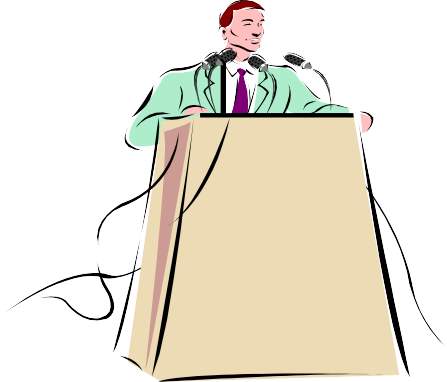 TOWN OF ANTRIMSELECT BOARD'S MEETING AGENDAMonday, April 8, 20246:00 pm Town HallBoard ReorganizationApproval of Minutes – March 25thChief John Blake – Highway Safety Grant, Records Management SoftwareJob Descriptions – Town Administrator, Deputy Town Administrator, RecreationSelect Board Goals – 2024Appoint TIF Committee MembersVeterans Tax CreditsHiring – Ambulance, FireMeetings AttendedTown Administrator – Expenditure/Revenue ReportOther BusinessAdjourn